 ZLÍNSKÝ KRAJSKÝ FOTBALOVÝ SVAZ 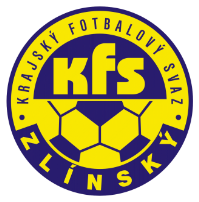 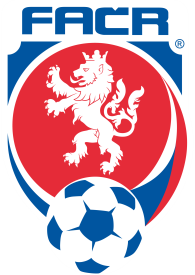 Hradská 854, 760 01 ZLÍN       Tel: 577 019 393Email: lukas@kfszlin.cz  
______________________________________________________________________________Rozhodnutí DK Zlínského KFS ze dne 27. října 2021 Halík Josef – 95120282 – TJ Sokol Slavkov – ZČN na 1 SU od 25.10.2021, poplatek 200,- KčDŘ FAČR § 46/1 – vyloučení pro druhé napomenutí		Petřík Jan – 05011142 – FC Fryšták – ZČN na 4 SU od 24.10.2021, poplatek 100,- KčDŘ FAČR § 45/1 – pohoršující, urážlivé nebo ponižující chování vůči delegované osobě		Trčka Roman – 86120909 – TJ Sokol Val. Polanka – ZČN na 1 SU od 25.10.2021, poplatek 300,- KčDŘ FAČR § 46/1 – vyloučení pro druhé napomenutí	Král Jiří – 91091390 – FK Lužkovice-Želechovice – žádost o prominutí trestu, poplatek 200,- KčDŘ FAČR § 41 – žádosti se vyhovujeSmažinka Josef – 95031297 – FC Morkovice – žádost o prominutí trestu, poplatek 300, KčDŘ FAČR § 39/1 – žádosti se vyhovuje částečně, trest se mění na 1 SU podm. do 27.4.2022.	DŘ FAČR § 47/4, § 20/8 RS KFS čl. 41/1 – opakované napomínání - 4 ŽK, pokuta, poplatekJanků Michal		91102095	Slavkov		4 ŽK		100,- Kč		200,- KčKadlík Robert		96010194	Louky		4 ŽK		100,- Kč		200,- KčDvorník Rostislav	91092017	Ludkovice	4 ŽK		100,- Kč		200,- KčLhotský Martin		03111032	Napajedla	4 ŽK		 50,- Kč		100,- KčTrunkát Viktor		05040779	Sluš. /Březová	4 ŽK		 50,- Kč		100,- KčHruška Lukáš		94080432	Jankovice	4 ŽK		100,- Kč		200,- KčBrázdil Vladimír	95060304	Jankovice	4 ŽK		100,- Kč		200,- KčBerger Petr		03110127	V.Otrokovice	4 ŽK		50,- Kč		100,- KčŠranko Marek		90080916	Příluky		4 ŽK		100,- Kč		200,- KčČtvrtníček Ondřej	95090681	Kateřinice	4 ŽK		100,- Kč		200,- KčKřižka David		93090178	Bojkovice	4 ŽK		100,- Kč		200,- KčPisklák Tomáš		90041895	Nedachlebice	4 ŽK		100,- Kč		200,- KčKrahula Martin		88070576	Bylnice		4 ŽK		100,- Kč		200,- KčVobořil Václav		93050934	Val. Příkazy	4 ŽK		100,- Kč		200,- KčGoláň Petr		84070869	Juřinka		4 ŽK		100,- Kč		200,- KčChytil Daniel		99090573	Kvasice		4 ŽK		100,- Kč		300,- KčKvasnica Patrik		98030334	Slušovice	4 ŽK		100,- Kč		300,- KčMujkoš Milan		86052390	Nevšová	4 ŽK		100,- Kč		300,- KčZdeněk KadlčekPředseda DK Zl KFS